25. ŠKOLNÍ TÝDENod 4. do 8. března 2024INFORMACE K VÝUCECO NÁS ČEKÁ V TOMTO TÝDNUPOZNÁMKYČESKÝ JAZYK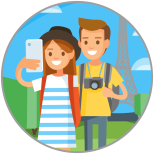 - přídavná jména – shrnutí, procvičování- zájmenaMATEMATIKA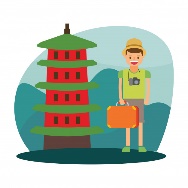 - pracujeme s daty- rýsování podle instrukcí- mnohoúhelníkyČAS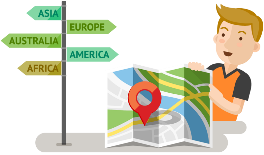 - revoluční rok 1848– Evropa – práce s mapou - test- člověk - svalyANGLIČTINA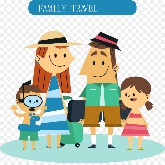 - hobbies and free time- minulý čas prostý 